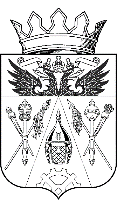 АДМИНИСТРАЦИЯ ИСТОМИНСКОГО СЕЛЬСКОГО ПОСЕЛЕНИЯ АКСАЙСКОГО РАЙОНА РОСТОВСКОЙ ОБЛАСТИПОСТАНОВЛЕНИЕ 29.12.2018 г.                                                                                                     № 313х. ОстровскогоОб утверждении плана реализациимуниципальной программы «Культура» на 2019г.В соответствии с постановлением Администрации Истоминского сельского поселения от 01.08.2018 № 166 «Об утверждении Порядка разработки, реализации и оценки эффективности муниципальных программ Истоминского сельского поселения», постановлением Администрации Истоминского сельского поселения от 22.10.2018 № 233 «Об утверждении Перечня муниципальных программ Истоминского сельского поселения»,- ПОСТАНОВЛЯЕТ:1. Утвердить план реализации муниципальной программы «Культура» Истоминского сельского поселения на 2019 год, согласно приложению, согласно приложению № 1.2. Разместить постановление на официальном сайте Администрации Истоминского сельского поселения.           3. Сектору экономики и финансов   администрации Истоминского сельского поселения обеспечить исполнение плана реализации, указанного в пункте 1 настоящего постановления.          4. Настоящее постановление вступает в силу 01.01.2019 года.5. Контроль за выполнением настоящего постановления возложить на заместителя главы Администрации Истоминского сельского поселения Кудовба Д.А.Глава АдминистрацииИстоминского сельского поселения                                                             Л.Н. ФлютаПостановление вносит старший инспектор Лякина А.А.Приложение к  постановлениюот 29.12.2018г. №313 План реализации муниципальной программы «Культуры» на 2019 год№ п/пНомер и наименованиеОтветственный 
 исполнитель, соисполнитель, участник  
(должность/ ФИО) <1>Ожидаемый результат (краткое описание)Плановый 
срок    
реализации Объем расходов, (тыс. рублей) <2>Объем расходов, (тыс. рублей) <2>Объем расходов, (тыс. рублей) <2>№ п/пНомер и наименованиеОтветственный 
 исполнитель, соисполнитель, участник  
(должность/ ФИО) <1>Ожидаемый результат (краткое описание)Плановый 
срок    
реализации всегобюджетсельского поселениявнебюд-жетные
источники123456781Подпрограмма 1  «Сельские дома культуры»Старший инспектор Лякина А.АXX6225,86225,80,01.1Основное мероприятие 1.1  Расходы на обеспечение деятельности муниципальных бюджетных учреждений ИстоминскогоСтарший инспектор Лякина А.А.удовлетворительное состояние объектов культурного наследия;обеспечение объектов культурного наследия документацией по учету;31.12.20195645,85645,80,01.2Основное мероприятие 1.2Мероприятия по обеспечению организации и проведения торжественных, массовых, конкурсных мероприятий, фестивалей в области культурыСтарший инспектор Лякина А.Аувеличение численности участников культурно-досуговых мероприятий31.12.2019100,0100,00,01.3Основное мероприятие 1.3Расходы на повышения оплаты труда работников, учреждений культурыСтарший инспектор Лякина А.Асоздание условий для выполнения работников культуры своих полномочий.31.12.2019480,0480,00,01.4Контрольное событие:Проведение культурно-досуговых мероприятий.Старший инспектор Лякина А.Аувеличение численности населения, охваченного культурным досугом и отдыхом31.12.2019XXX2Подпрограмма 2«Памятники»Старший инспектор Лякина А.АXX80,080,00,02.1Основное мероприятие 2.1Мероприятия по содержанию и текущему ремонту памятниковСтарший инспектор Лякина А.АУдовлетворительное состояние памятников павшим в ВОВ31.12.201980,080,00,02.2Контрольное событие:Проведения текущего ремонта памятниковСтарший инспектор Лякина А.АУлучшения технического состояния мемориалов и памятников.31.12.2019XXX